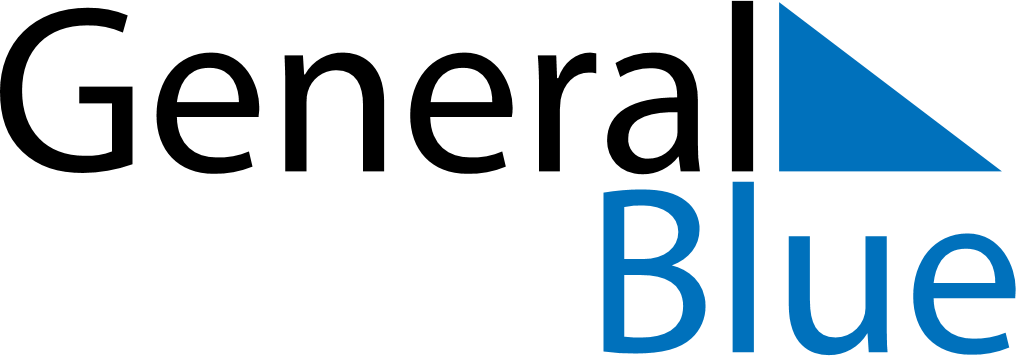 November 2025November 2025November 2025November 2025AlbaniaAlbaniaAlbaniaSundayMondayTuesdayWednesdayThursdayFridayFridaySaturday1234567789101112131414151617181920212122Alphabet Day2324252627282829Independence DayIndependence DayLiberation Day30